Тема: Огород. Овощи1.Вспомнить и выполнить 3-4 упражнения артикуляционной гимнастики перед зеркалом.2.Расскажите ребенку, что овощи растут в огороде на грядках или в поле, урожай с поля и огорода убирают осенью.Произнесите названия овощей сначала сами, затем вместе с ребенком; потом попросите его произнести названия самостоятельно. Рассмотрите натуральные овощи или их изображения, выделяя их признаки (Н:круглый, красный, гладкий, сочный…)3.Загадайте и объясните ребенку загадки: Предложите ребенку в тетради нарисовать отгадки.Сидит девица в темнице, а коса на улице.(Морковка)                     Телятки гладки, привязаны к грядке.( Огурцы)Произнесите текст вместе с ребенком, а затем предложите ему сделать это самостоятельно. Выучить загадки.4.Расскажите и покажите малышу, что вы готовите из овощей. Привлеките его к приготовлению простейших блюд. Разрешите потрогать, пощупать, понюхать и попробовать на вкус все овощи. Во время этого занятия отрабатывайте произношение названий овощей и глаголов мыть, чистить, резать, варить, жарить, солить.5.Помогите ребенку рассказать об овощах, используя материал данного задания и образец.•  Это помидор. Помидор — это овощ. Он растет в огороде. Он круглый, красный, гладкий, мягкий.6.Учите отвечать на вопросы:Огурец, помидор, морковка — что это?Где растут овощи?Когда убирают овощи?7.Прочитайте ребенку сказку «Репка». Предложите рассказать сказку вместе с вами, а потом и самостоятельно с небольшой вашей помощью.Тема: Огород. Овощи1.Вспомнить и выполнить 3-4 упражнения артикуляционной гимнастики перед зеркалом.2.Расскажите ребенку, что овощи растут в огороде на грядках или в поле, урожай с поля и огорода убирают осенью.Произнесите названия овощей сначала сами, затем вместе с ребенком; потом попросите его произнести названия самостоятельно. Рассмотрите натуральные овощи или их изображения, выделяя их признаки (Н:круглый, красный, гладкий, сочный…)3.Загадайте и объясните ребенку загадки: Предложите ребенку в тетради нарисовать отгадки.Сидит девица в темнице, а коса на улице.(Морковка)                     Телятки гладки, привязаны к грядке.( Огурцы)Произнесите текст вместе с ребенком, а затем предложите ему сделать это самостоятельно. Выучить загадки.4.Расскажите и покажите малышу, что вы готовите из овощей. Привлеките его к приготовлению простейших блюд. Разрешите потрогать, пощупать, понюхать и попробовать на вкус все овощи. Во время этого занятия отрабатывайте произношение названий овощей и глаголов мыть, чистить, резать, варить, жарить, солить.5.Помогите ребенку рассказать об овощах, используя материал данного задания и образец.•  Это помидор. Помидор — это овощ. Он растет в огороде. Он круглый, красный, гладкий, мягкий.6.Учите отвечать на вопросы:Огурец, помидор, морковка — что это?Где растут овощи?Когда убирают овощи?7.Прочитайте ребенку сказку «Репка». Предложите рассказать сказку вместе с вами, а потом и самостоятельно с небольшой вашей помощью.ТЕМА: Сад. ФруктыАртик. гимн-ка:  Блинчик, Месим тесто, Часики.1.Расскажите ребенку, что фрукты растут в саду на деревьях, их убирают осенью.2.Рассмотрите фрукты, выучите названия фруктов: яблоко, груша, слива, лимон, апельсин. 3.Прочитайте ребенку стихотворение о фруктах.Фрукты растут на деревьях в саду.                                                                                           Яркие фрукты у всех на виду.                                                                                                      Вот среди веток груши бочок.                                                                                                                Груша зеленая, как кабачок.                                                                                                                   Яблоки красные, синие сливы.                                                                                                                    Спелые сливы вкусны и красивы.                                                                                                 Персик румяный укрылся листком.                                                                                                      Ты с этим фруктом, конечно, знаком?                                                                                          Солнечным соком лимон напоен,                                                                                         Светится золотом желтый лимон.                                                                                                       Что за художник у всех на виду                                                                                                        Фрукты раскрасил в нашем саду?4.Загадайте  и объясните загадки,  ВЫУЧИТЬ, нарисовать отгадки.В шкурке золотистой, сладкий и душистый.                                                          (Апельсин)Круглое, румяное, с дерева упало, детям в рот попало.                                                                  (Яблоко)5.Расскажите и покажите ребенку, что вы готовите из фруктов. Предложите потрогать, понюхать, попробовать фрукты на вкус. Отработайте произношение прилагательных красный, желтый, зеленый, круглый, длинный, гладкий, мягкий, сочный, сладкий, вкусный, ароматный.  Закрепите в активной речи ребенка глаголы мыть, чистить, резать, варить.6.Помогите ребенку рассказать о фруктах, используя материал данного задания и образец.•  Это апельсин. Апельсин — это фрукт. Он растет в саду. Он круглый, оранжевый, мягкий, ароматный.7.Учите ребенка отвечать на вопросы:Яблоко, апельсин, груша — что это?Где растут фрукты?Когда убирают фрукты?8.Прочитайте малышу сказку В. Сутеева «Яблоко». Спросите, кто в этой сказке понравился ему больше всех, кто был самым умным. Побеседуйте по содержанию.ТЕМА: Сад. ФруктыАртик. гимн-ка:  Блинчик, Месим тесто, Часики.1.Расскажите ребенку, что фрукты растут в саду на деревьях, их убирают осенью.2.Рассмотрите фрукты, выучите названия фруктов: яблоко, груша, слива, лимон, апельсин. 3.Прочитайте ребенку стихотворение о фруктах.Фрукты растут на деревьях в саду.                                                                                           Яркие фрукты у всех на виду.                                                                                                      Вот среди веток груши бочок.                                                                                                                Груша зеленая, как кабачок.                                                                                                                   Яблоки красные, синие сливы.                                                                                                                    Спелые сливы вкусны и красивы.                                                                                                 Персик румяный укрылся листком.                                                                                                      Ты с этим фруктом, конечно, знаком?                                                                                          Солнечным соком лимон напоен,                                                                                         Светится золотом желтый лимон.                                                                                                       Что за художник у всех на виду                                                                                                        Фрукты раскрасил в нашем саду?4.Загадайте  и объясните загадки,  ВЫУЧИТЬ, нарисовать отгадки.В шкурке золотистой, сладкий и душистый.                                                          (Апельсин)Круглое, румяное, с дерева упало, детям в рот попало.                                                                  (Яблоко)5.Расскажите и покажите ребенку, что вы готовите из фруктов. Предложите потрогать, понюхать, попробовать фрукты на вкус. Отработайте произношение прилагательных красный, желтый, зеленый, круглый, длинный, гладкий, мягкий, сочный, сладкий, вкусный, ароматный.  Закрепите в активной речи ребенка глаголы мыть, чистить, резать, варить.6.Помогите ребенку рассказать о фруктах, используя материал данного задания и образец.•  Это апельсин. Апельсин — это фрукт. Он растет в саду. Он круглый, оранжевый, мягкий, ароматный.7.Учите ребенка отвечать на вопросы:Яблоко, апельсин, груша — что это?Где растут фрукты?Когда убирают фрукты?8.Прочитайте малышу сказку В. Сутеева «Яблоко». Спросите, кто в этой сказке понравился ему больше всех, кто был самым умным. Побеседуйте по содержанию.ТЕМА:  Времена года. ОсеньАртик. гимн-ка:  Часики, Качели, Чистим зубки.Побеседуйте с ребенком о времени года, которое наступило. Повторите несколько pa j вместе с ним слово осень и  попросите его произнести это слово самостоятельно. Закрепите в речи ответ на вопрос:Какое сейчас время года?Сейчас осень.Расскажите ребенку, что на улице стало холодно, часто идут дожди, листья на деревьях стали красными или желтыми, они опадают, стало меньше бабочек, жуков, улетают птицы, в садах и огородах убирают овощи и фрукты. Произнесите вместе с ребенком эти словосочетания, попросите его самостоятельно рассказать об осени.3..Побеседуйте с ребенком об осени на прогулке, понаблюдайте с ним приметы осени. Закрепите произношение отдельных слов и словосочетаний по теме.Найдите небольшие яркие листики березы, тополя, дуба, клена, покажите их ребенку. Научите ребенка узнавать и различать их. Нарисовать в тетради осенние листья.     5. Прочитайте ребенку стихотворение об осенних листьях. Побеседуйте по содержанию прочитанного. Выучить по желанию.                                    НА ЧТО ПОХОЖИ ЛИСТЬЯ?На мою ладошку лист похож у клена,                                                                                                  Осенью оранжевый,                                                                                                                           Летом он зеленый.Словно перышки листочки у рябинки,                                                                                                       Что склонилась тихо над тропинкой.                                                                                                          У осины листья как монеты.                                                                                                                        Было листьев очень много летом.                                                                                                 Осенью их очень мало стало.6. Прочитайте ребенку сказку «Лисичка со скалочкой». Выясните, понравилась ли сказка малышу, что ему запомнилось.ТЕМА:  Времена года. ОсеньАртик. гимн-ка:  Часики, Качели, Чистим зубки.Побеседуйте с ребенком о времени года, которое наступило. Повторите несколько pa j вместе с ним слово осень и  попросите его произнести это слово самостоятельно. Закрепите в речи ответ на вопрос:Какое сейчас время года?Сейчас осень.Расскажите ребенку, что на улице стало холодно, часто идут дожди, листья на деревьях стали красными или желтыми, они опадают, стало меньше бабочек, жуков, улетают птицы, в садах и огородах убирают овощи и фрукты. Произнесите вместе с ребенком эти словосочетания, попросите его самостоятельно рассказать об осени.3..Побеседуйте с ребенком об осени на прогулке, понаблюдайте с ним приметы осени. Закрепите произношение отдельных слов и словосочетаний по теме.Найдите небольшие яркие листики березы, тополя, дуба, клена, покажите их ребенку. Научите ребенка узнавать и различать их. Нарисовать в тетради осенние листья.     5. Прочитайте ребенку стихотворение об осенних листьях. Побеседуйте по содержанию прочитанного. Выучить по желанию.                                    НА ЧТО ПОХОЖИ ЛИСТЬЯ?На мою ладошку лист похож у клена,                                                                                                  Осенью оранжевый,                                                                                                                           Летом он зеленый.Словно перышки листочки у рябинки,                                                                                                       Что склонилась тихо над тропинкой.                                                                                                          У осины листья как монеты.                                                                                                                        Было листьев очень много летом.                                                                                                 Осенью их очень мало стало.6. Прочитайте ребенку сказку «Лисичка со скалочкой». Выясните, понравилась ли сказка малышу, что ему запомнилось.ТЕМА:  Дерево (признаки осени)1.Артик. гимн-ка:  блинчик, месим тесто, качели						                                                       2.Родителям рекомендуется: Рассмотрите с ребёнком на прогулке  изображение дерева, уточните слова, обозначающие части дерева: «ствол», «ветки», «лист», «листья». Уточните цвет листьев осенью. Запомнить и называть 2-3 дерева. Побеседуйте о признаках осени (опадают листья, идет дождь, улетают птицы, люди надевают теплую одежду и др.)						3..Дыхательная гимнастика:  На уровне лица ребёнка подвешены сухие(картонные) листья, разные по  форме. Ребёнок, следуя указаниям взрослого, дует на свои листики (не надувая щек), изображая при этом то «слабый ветерок», то «сильный ветер».4.Пальчиковая гимнастика:Кленовые листья.   Ладошки напряжены, пальцы разведены в стороны.Дубовые листья.  Пальцы прямые, плотно прижаты друг к другу5.Игра «Подбери признаки» (не менее трех признаков): береза (какая?) – … ель (какая?) — … и т.д.6. Игра «Какая ветка?»: у березы ветка – березовая, у осины –… у дуба — …. у ели — … у сосны — … у клена — … 7. Нарисуй или приклей картинки с изображением деревьев. Покажи и назови части: корни, ствол, ветка, лист 8. Игра с мячом «Скажи ласково»: лист – листочек ,осина — … иголка — … береза – … ветка — … дерево — … пень – … рябина —ТЕМА:  Дерево (признаки осени)1.Артик. гимн-ка:  блинчик, месим тесто, качели						                                                       2.Родителям рекомендуется: Рассмотрите с ребёнком на прогулке  изображение дерева, уточните слова, обозначающие части дерева: «ствол», «ветки», «лист», «листья». Уточните цвет листьев осенью. Запомнить и называть 2-3 дерева. Побеседуйте о признаках осени (опадают листья, идет дождь, улетают птицы, люди надевают теплую одежду и др.)						3..Дыхательная гимнастика:  На уровне лица ребёнка подвешены сухие(картонные) листья, разные по  форме. Ребёнок, следуя указаниям взрослого, дует на свои листики (не надувая щек), изображая при этом то «слабый ветерок», то «сильный ветер».4.Пальчиковая гимнастика:Кленовые листья.   Ладошки напряжены, пальцы разведены в стороны.Дубовые листья.  Пальцы прямые, плотно прижаты друг к другу5.Игра «Подбери признаки» (не менее трех признаков): береза (какая?) – … ель (какая?) — … и т.д.6. Игра «Какая ветка?»: у березы ветка – березовая, у осины –… у дуба — …. у ели — … у сосны — … у клена — … 7. Нарисуй или приклей картинки с изображением деревьев. Покажи и назови части: корни, ствол, ветка, лист 8. Игра с мячом «Скажи ласково»: лист – листочек ,осина — … иголка — … береза – … ветка — … дерево — … пень – … рябина — Лес. Грибы и ягоды1.Артик. гимн-ка:   Часики, Чистим зубки.   Закрепить произношение звука (с) – песочек сыпется : сссссссс…2.Побеседуйте с ребенком о том, что в лесу растут ягоды и грибы. Ягоды растут на кустах или на веточках, грибы растут под деревьями, во мху, в траве.3.Рассмотрите с ребенком картинки с изображением лесных ягод и  грибов. Обратите его внимание на цвет и форму ягод, на то, как они растут в лесу. Прочитайте ребенку стихи, четко произнесите названия ягод: малина, земляника, черника. Рассмотрите с ребенком изображения мухомора, белого гриба, подберезовика. Произнесите эти слова, предложите ребенку повторить их вместе с вами, а потом самостоятельно. Объясните, что мухомор есть нельзя, потому что это ядовитый гриб.  Побеседуйте с ребенком о том, что можно приготовить из ягод и грибов.. Отработайте произношение существительных варенье, джем, компот, повидло. Закрепите в речи глаголы собирать, мыть, варить, готовить, жарить. солить. Обогащайте речь ребенка прилагательными красный, синий, мягкий, сочный, сладкий, кислый, ароматный, душистый. 4.Выучить четверостишие о лесных ягодах.На кустах и на кусточках,                                                                                         На больших болотных кочках                                                                                   Ягоды растут в лесу,                                                                                           Быстро зреют на весу.5.Предложите ребенку ответить на вопросы:Что растет в лесу?   - Где растут ягоды?---  Где растут грибы?       - Какие ягоды ты знаешь?Какие грибы ты знаешь? - Что готовят из грибов?  - Что готовят из ягод?6.Выполнить печатное задание.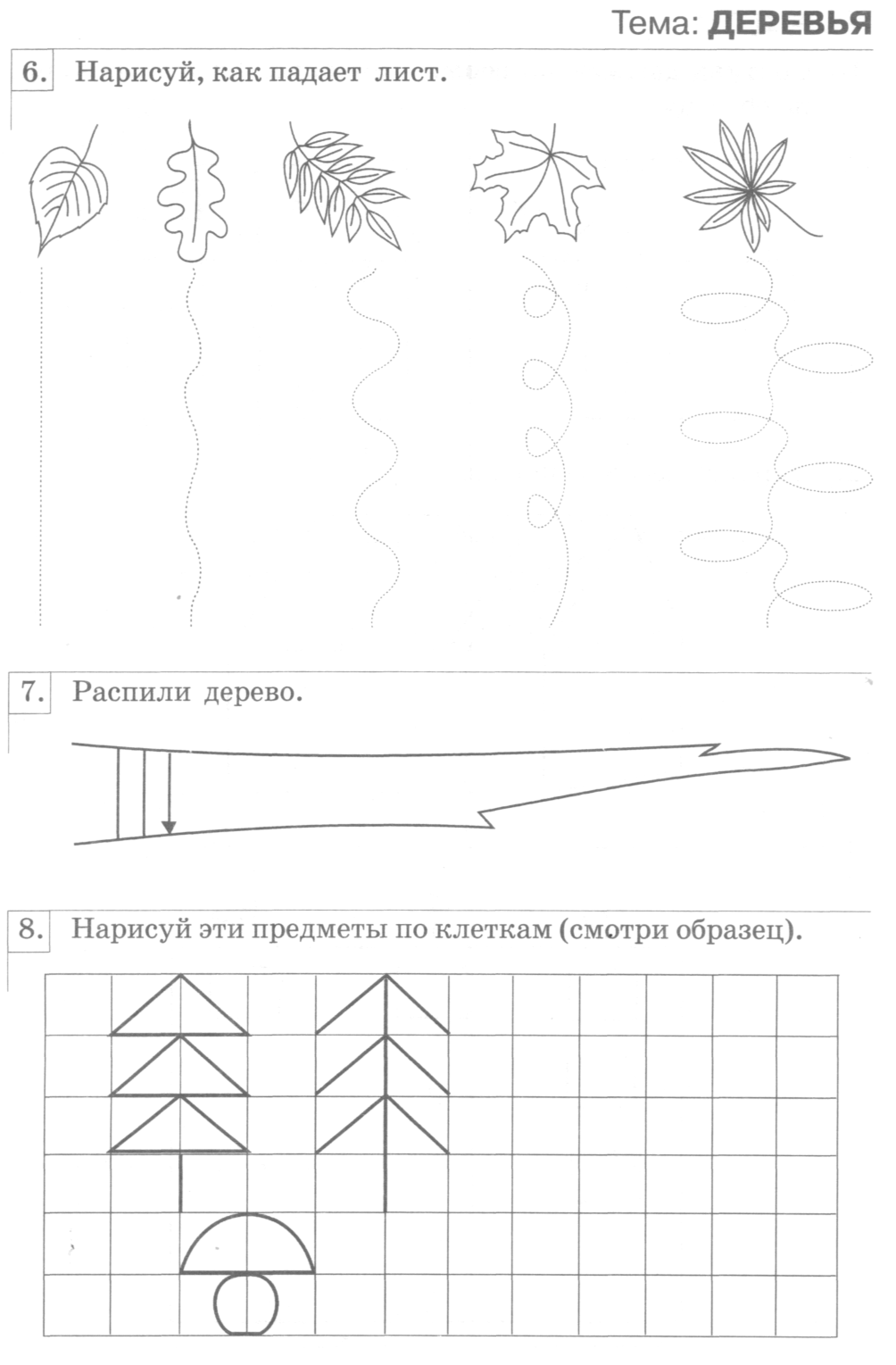 Тема  Игрушки1.Артик. гимн-ка:    Чистим зубки, Кошка сердится Закрепить произношение звука (с) – песочек сыпется : сссссссс…2.Помогите ребенку научиться правильно произносить названия игрушек, которые есть у него. Объясните ему, что все это — игрушки, они нужны для того, чтобы в них играть.
Поиграйте в игру с мячом «Игрушки»: вы бросаете ребенку мяч и называете игрушку; ребенок ловит мяч, говорит, как можно играть с этой игрушкой, и возвращает мяч вам. Например:Мяч. — Бросать.                                                                        Кукла. — Купать.                                                                                       Кубики. — Строить.                                                                                     Юла. — Заводить.                                                                                Пирамидка. — Собирать.3. Помогите ребенку рассказать о любимой игрушке. Например:•  Это мяч. Он круглый, красный, резиновый, большой. Я люблю бросать мяч.4.Загадайте и объясните ребенку загадку. Выучить наизустьКруглые ушки, толстое брюшко. Может реветь. Это... (медведь).5.Выполнить печатное задание.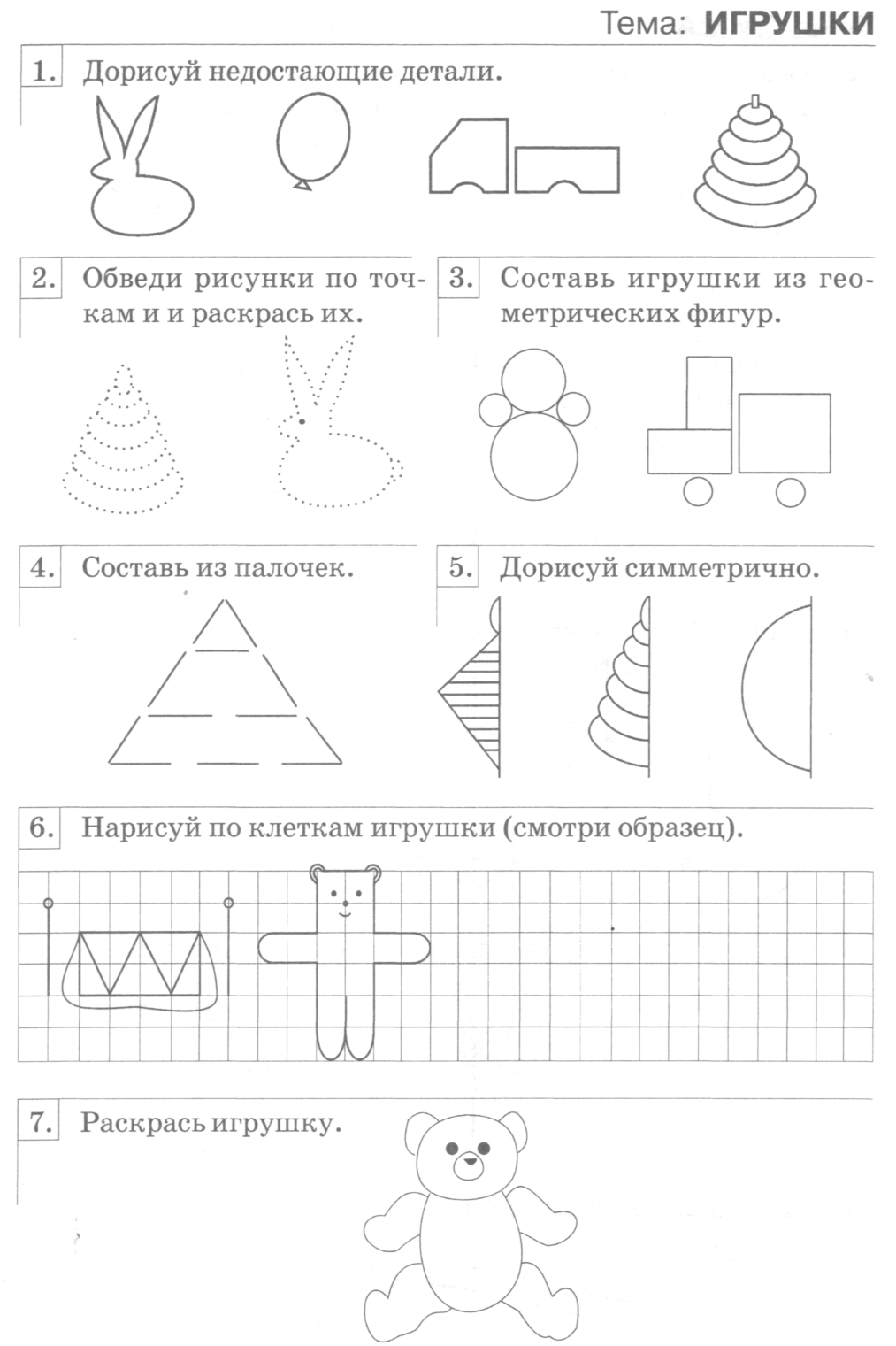 Тема  Одежда1.Артик. гимн-ка:    Часики. БлинчикЗакрепить произношение звука (с) – песочек сыпется : сссссссс…Проговаривать четко:  Са, са, са – вот оса. Сы, сы, сы – у осы усы2.Рассмотрите с ребенком его одежду и научите его произносить некоторые названия: пальто, плащ, куртка, шапка, брюки, кофта. Объясните, что все это — одежда. Обратите внимание ребенка на некоторые детали одежды: рукава, карманы, воротник, пуговицы. Отработайте с ребенком произношение этих слов.Побеседуйте о том, какую одежду носят осенью, почему осенью тепло одеваются. Отработайте произношение прилагательных теплый, нарядный, красивый, красный, желтый, синий, зеленый.3.Рассмотрите с ребенком изображения предметов одежды на картинках. Пусть он показывает и называет их.4.Предложите ребенку рассказать об одном из предметов одежды, предварительно послушав ваш рассказ:• Это куртка. Она красная, теплая, нарядная. У нее есть капюшон и карманы. В ней можно гулять в дождливую погоду.5.Прочитайте малышу украинскую народную сказку «Рукавичка». Выясните, запомнил ли он, какие звери решили  поселиться в рукавичке, в каком порядке они это делали, чем закончилась сказка.Тема  Одежда1.Артик. гимн-ка:    Часики. БлинчикЗакрепить произношение звука (с) – песочек сыпется : сссссссс…Проговаривать четко:  Са, са, са – вот оса. Сы, сы, сы – у осы усы2.Рассмотрите с ребенком его одежду и научите его произносить некоторые названия: пальто, плащ, куртка, шапка, брюки, кофта. Объясните, что все это — одежда. Обратите внимание ребенка на некоторые детали одежды: рукава, карманы, воротник, пуговицы. Отработайте с ребенком произношение этих слов.Побеседуйте о том, какую одежду носят осенью, почему осенью тепло одеваются. Отработайте произношение прилагательных теплый, нарядный, красивый, красный, желтый, синий, зеленый.3.Рассмотрите с ребенком изображения предметов одежды на картинках. Пусть он показывает и называет их.4.Предложите ребенку рассказать об одном из предметов одежды, предварительно послушав ваш рассказ:• Это куртка. Она красная, теплая, нарядная. У нее есть капюшон и карманы. В ней можно гулять в дождливую погоду.5.Прочитайте малышу украинскую народную сказку «Рукавичка». Выясните, запомнил ли он, какие звери решили  поселиться в рукавичке, в каком порядке они это делали, чем закончилась сказка.Тема  Домашние животные1.Артик. гимн-ка:   Качели, Кошка сердится, ПарусЗакрепить произношение звука (с) – песочек сыпется : сссссссс(звук должен быть твердым!!!)Проговаривать четко:  Су-су-су-видели осу?  Сы-сы-сы – нет осы!Строгий контроль в речи звука (Ш)! Четко его произносить!2.Выясните, названия каких домашних животных знает ваш ребенок. Объясните, что это домашние животные, потому что они живут у человека и приносят ему пользу, а человек за ними ухаживает. Побеседуйте с ребенком о том, какую пользу приносят домашние животные. 3.Выясните, знает ли ваш ребенок, как называются детеныши этих животных. Предложите ему повторить вслед за  вами предложения:У кошки — котенок (котята).                                                                                                 У собаки — щенок (щенята).                                                                                                       У коровы — теленок (телята).                                                                                                        У лошади — жеребенок (жеребята).	4.Расскажите ребенку о том, чем человек кормит домашних животных, как ухаживает за ними, а затем поиграйте  в игру с мячом «Чем угостим?» Вы бросаете ребенку мяч и называете животное, ребенок ловит мяч, говорит, чем угостит это животное. Например:Кошка. — Угощу молоком. Собака. — Угощу косточкой.Корова. — Угощу сеном.  Лошадь. — Угощу травой.	5.Загадайте и объясните ребенку загадки. Предложите проговорить их текст вместе с вами, а потом самостоятельно. Нарисовать или вырезать и наклеить отгадки.Мягкие лапки, а в лапках — царапки. (Кошка)                                                                                                        Живет под крылечком, хвост колечком. (Собака)6.Прочитайте ребенку русскую народную сказку «Смоляной бочок». Выясните, что малышу запомнилось и понравилось в этой сказке. Прочитайте стихотворение С. Маршака  «Усатый-полосатый». Поощряйте желание ребенка договаривать отдельные слова или выучить небольшой отрывок.Тема  Домашние животные1.Артик. гимн-ка:   Качели, Кошка сердится, ПарусЗакрепить произношение звука (с) – песочек сыпется : сссссссс(звук должен быть твердым!!!)Проговаривать четко:  Су-су-су-видели осу?  Сы-сы-сы – нет осы!Строгий контроль в речи звука (Ш)! Четко его произносить!2.Выясните, названия каких домашних животных знает ваш ребенок. Объясните, что это домашние животные, потому что они живут у человека и приносят ему пользу, а человек за ними ухаживает. Побеседуйте с ребенком о том, какую пользу приносят домашние животные. 3.Выясните, знает ли ваш ребенок, как называются детеныши этих животных. Предложите ему повторить вслед за  вами предложения:У кошки — котенок (котята).                                                                                                 У собаки — щенок (щенята).                                                                                                       У коровы — теленок (телята).                                                                                                        У лошади — жеребенок (жеребята).	4.Расскажите ребенку о том, чем человек кормит домашних животных, как ухаживает за ними, а затем поиграйте  в игру с мячом «Чем угостим?» Вы бросаете ребенку мяч и называете животное, ребенок ловит мяч, говорит, чем угостит это животное. Например:Кошка. — Угощу молоком. Собака. — Угощу косточкой.Корова. — Угощу сеном.  Лошадь. — Угощу травой.	5.Загадайте и объясните ребенку загадки. Предложите проговорить их текст вместе с вами, а потом самостоятельно. Нарисовать или вырезать и наклеить отгадки.Мягкие лапки, а в лапках — царапки. (Кошка)                                                                                                        Живет под крылечком, хвост колечком. (Собака)6.Прочитайте ребенку русскую народную сказку «Смоляной бочок». Выясните, что малышу запомнилось и понравилось в этой сказке. Прочитайте стихотворение С. Маршака  «Усатый-полосатый». Поощряйте желание ребенка договаривать отдельные слова или выучить небольшой отрывок.